2.2 Square Root of a Function, 2.3 Solving a Radical FunctionObjectiveWhat it looks likeSketch the graph of , given the graph of  and state domain, range and invariant pointsUsing the graph of y  f (x), sketch the graph ofState the domain, range and invariant points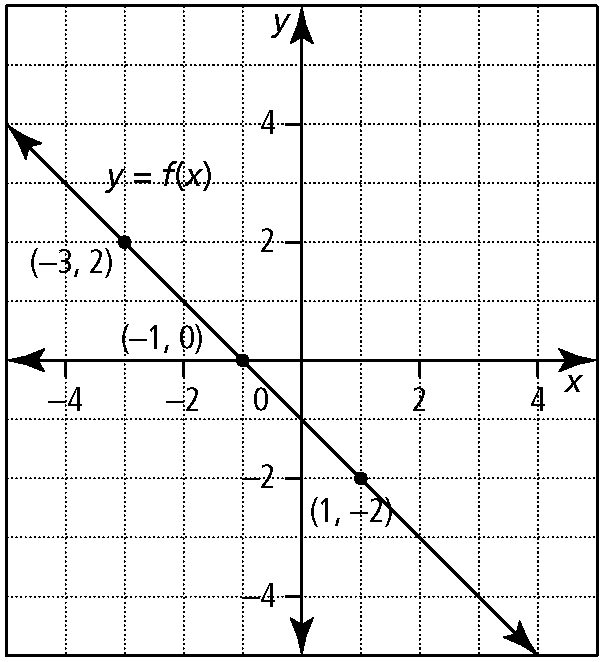 b)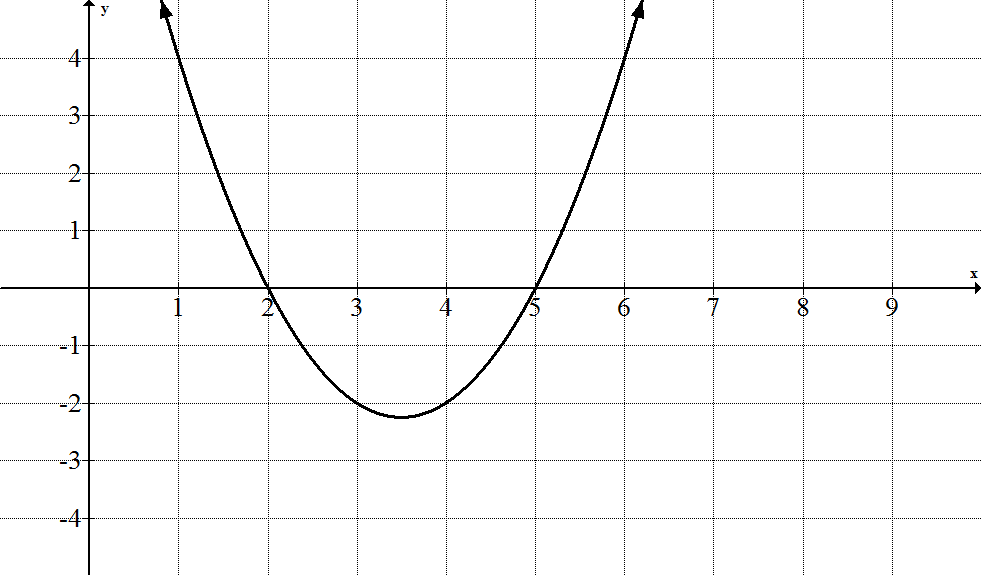 Solve a radical function algebraically and graphicallySolve algebraically and verify graphically: a)            b) What function(s) would you graph to help you solve each radical equation? Where would you find the solution(s)?a)	b)	